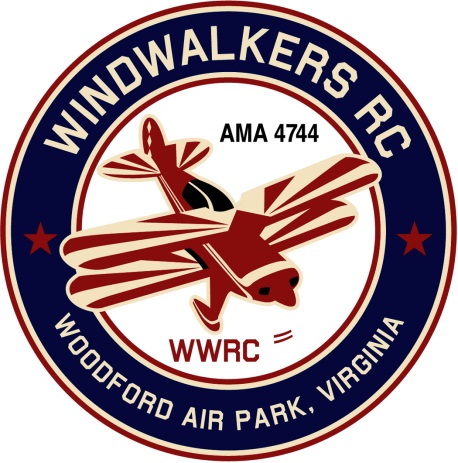 February 9, 2019 Monthly Club Meeting Minutes,Club President, Gary Stone, called the meeting to order at 11:10 a.m. on February 9, 2019. The meeting was held at Salem Library, Fredericksburg, VA.  The meeting was opened with the pledge of allegiance. There were 6 members in attendance.Secretary’s Report:The meeting minutes from January 12, 2019 were read and accepted.   Treasurer’s Report:Balance per checkbook:  $3,244.62Field Safety Report:Nothing new to reportOld Business:Cindy will create the 2019 Aviation Day flyer and send it out to the 50+ RC clubs.Gary will post the information on our Facebook pageBrian will update our WebpageHank will verify that Eugene is still on the checking account. (Carry over from last meeting).Mike will get with the Scout Master to pick a date in September to do another Scout Day.  (Carryover from last meeting)New Business:  Eugene will set up our June 8, 2019 Aviation Day in the AMA.Charter packet has arrived.  Needs to be filled out and roster corrected then mailed in.Bill will be updating the Bi-laws 6.8Upcoming Events:August 17, 2019 is AMA’s date for Model Aviation Day.  May 18, 2019 Field Cleanup date (Lawn mower maint and install new porta Jon.)June 8, 2019 is our Aviation Day.Miscellaneous:Dan wanted to know if we would be interested in hosting a Swap meet this Spring. Update: Hank will reach out to Aeromasters to see if they would like to participate as well.  Update: Hank meeting with Aeromasters later this day.  Will get response next meeting. (Carryover from last meeting)Dan found good pricing to do mower maint. (Oil, Gas, Air filter + 2Qts oil) $45.00There being no further business, the meeting was adjourned at 11:37 a.m.Respectfully Submitted,Cindy Stone